Grupa Geis to niemiecka firma z wieloletnią tradycją, zapewniająca swoim Klientom kompleksowe rozwiązania w dziedzinie logistyki i transportu. Łączymy doświadczenie oraz wiedzę z obecnymi trendami logistycznymi. Różnorodność doświadczeń i kompetencji prawie 500-osobowego zespołu rozproszonego w 19 Oddziałach w Polsce pozwala firmie świadczyć usługi na wysokim poziomie i odnosić sukcesy. Obecnie, z uwagi na intensywny rozwój Działu Dystrybucji poszukujemy: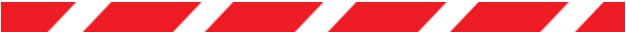 Dyspozytor Drobnicy Krajowej Miejsce pracy: Długołęka, ul. Wrocławska 33W II 2022 planowana jest zmiana lokalizacji na Kąty WrocławskieTWOJE ZADANIA:planowanie dystrybucji przesyłek drobnicowych,planowanie i optymalizowanie kosztów transportu,współpraca operacyjna z przewoźnikami i kierowcami,bieżąca komunikacja z Klientami i innymi oddziałami Spółkiprowadzenie dokumentacji przewozowej DOŁĄCZ DO NAS JEŻELI :masz doświadczenie w dystrybucji przesyłek drobnicowych,dobrze znasz rynek usług TSL,jesteś odpowiedzialny i sumienny w wykonywaniu zadań,potrafisz efektywnie zarządzać czasem, dostępnymi zasobami i sprzętem,jesteś osobą komunikatywną i angażujesz się w wykonywanie swoich obowiązków,radzisz sobie w trudnych sytuacjach.MAMY DLA CIEBIE:pracę w zespole wykwalifikowanych specjalistów,samodzielne i odpowiedzialne stanowisko pracy,zaplecze silnej, dobrze prosperującej i rozwijającej się międzynarodowej firmy, zatrudnienie na podstawie umowy o pracę,szereg benefitów (dofinansowanie wyprawki szkolnej, świadczenia świąteczne, program sportowy, prywatna opieka medyczna, na preferencyjnych warunkach - grupowe ubezpieczenie na życie, wczasy pod gruszą, szkolenia).Jeśli jesteś zainteresowana / zainteresowany, prześlij do nas swoje cv, z nazwą stanowiska w tytule na adres: marta.rogowska@geis.plProsimy o dopisanie klauzuli: Wyrażam zgodę na przetwarzanie moich danych osobowych dla potrzeb niezbędnych przy realizacji procesu rekrutacji zgodnie z Ustawą z dn. 29.08.97 o Ochronie Danych Osobowych (DZ.U. nr 133, poz. 883).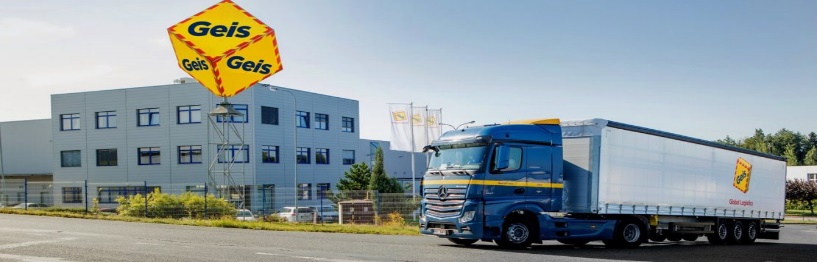 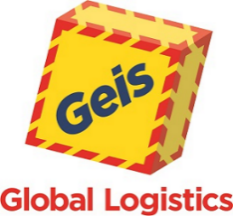 